Nemzeti Egészségbiztosítási Alapkezelő                                                                                                           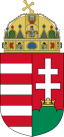 KÉRELEMfogorvosi ellátás egyedi méltányossági finanszírozásához, támogatásához(biztosított/törvényes képviselő tölti ki)Alulírott, ………………………………………………………………………………………………………………………… (név) azzal a kéréssel fordulok a Tisztelt NEAK-hoz, hogy a mellékletben feltüntetett fogorvosi ellátás/fogtechnikai eszköz Egészségbiztosítási Alap terhére méltányosságból történő finanszírozását/támogatását engedélyezni szíveskedjen.Indokaim a következők:	Dátum:				Aláírás (kérelmező)Kötelező mellékletekKórtörténeti összefoglaló/Kezelési terv/Árajánlat/ és Nyilatkozat	Ellátás szakmai indokoltságát alátámasztó egészségügyi dokumentáció	Fogászati anyagokra vonatkozó allergia teszt eredménye	Implantátum forgalmazói árajánlata	Fogtechnikusi árajánlat	Nyilatkozat az eszköz megfelelőségéről, hasznos technológiai élettartamáról	Vény	Biztosított neve: Biztosított neve: TAJ száma: TAJ száma: Születési helye és ideje:Lakcíme, levelezési címe:Lakcíme, levelezési címe:Lakcíme, levelezési címe:Anyja neve: Elérhetősége (telefon/mobil/e-mail):Elérhetősége (telefon/mobil/e-mail):Elérhetősége (telefon/mobil/e-mail):Törvényes képviselő (gondnok) neve:Törvényes képviselő címe: (ha nem azonos a beteg/gondnokolt lakcímével) Törvényes képviselő címe: (ha nem azonos a beteg/gondnokolt lakcímével) Törvényes képviselő címe: (ha nem azonos a beteg/gondnokolt lakcímével) Intézetben elhelyezett biztosított esetében kapcsolattartó/gyám megjelölése:Intézetben elhelyezett biztosított esetében kapcsolattartó/gyám megjelölése:Intézetben elhelyezett biztosított esetében kapcsolattartó/gyám megjelölése:Intézetben elhelyezett biztosított esetében kapcsolattartó/gyám megjelölése:Intézmény neve: (Szociális Intézmény, Családsegítő Központ… stb)Intézmény neve: (Szociális Intézmény, Családsegítő Központ… stb)Intézmény neve: (Szociális Intézmény, Családsegítő Központ… stb)Intézmény neve: (Szociális Intézmény, Családsegítő Központ… stb)Intézmény címe:Elérhetőség (kapcsolattartó telefon/mobil/e-mail): Elérhetőség (kapcsolattartó telefon/mobil/e-mail): Elérhetőség (kapcsolattartó telefon/mobil/e-mail): A kérelem tárgyaFogorvosi munkadíj támogatása                                                                       Fogtechnikai eszköz támogatása A kérelem tárgyaFogorvosi munkadíj támogatása                                                                       Fogtechnikai eszköz támogatása A kérelem tárgyaFogorvosi munkadíj támogatása                                                                       Fogtechnikai eszköz támogatása A kérelem tárgyaFogorvosi munkadíj támogatása                                                                       Fogtechnikai eszköz támogatása Kapott-e korábban a kért eszközzel azonos funkciójú gyógyászati segédeszközre méltányossági jogcímen támogatást  igen 	ideje: 20……..év………………hó…….nap………………… nemKapott-e korábban a kért eszközzel azonos funkciójú gyógyászati segédeszközre méltányossági jogcímen támogatást  igen 	ideje: 20……..év………………hó…….nap………………… nemKapott-e korábban a kért eszközzel azonos funkciójú gyógyászati segédeszközre méltányossági jogcímen támogatást  igen 	ideje: 20……..év………………hó…….nap………………… nemKapott-e korábban a kért eszközzel azonos funkciójú gyógyászati segédeszközre méltányossági jogcímen támogatást  igen 	ideje: 20……..év………………hó…….nap………………… nemha igen, a gyógyászati segédeszköz megnevezése:ha igen, a gyógyászati segédeszköz megnevezése:ha igen, a gyógyászati segédeszköz megnevezése:Eng.száma:Implantátum és tartozékai pontos megnevezése, db-száma (tételesen), a forgalmazó árajánlatának megfelelően:Implantátum és tartozékai pontos megnevezése, db-száma (tételesen), a forgalmazó árajánlatának megfelelően:Implantátum és tartozékai pontos megnevezése, db-száma (tételesen), a forgalmazó árajánlatának megfelelően:Implantátum és tartozékai pontos megnevezése, db-száma (tételesen), a forgalmazó árajánlatának megfelelően: